Clarivate Web of Science sample social media posts and supporting bannerSample post 1Whether you’re at the start of your career or a highly-cited #researcher, the Web of Science™ will supercharge your #research workflow, making every stage of your research journey a smart one. Access the Web of Science through your library portal now <insert direct link to product>> #Web of Science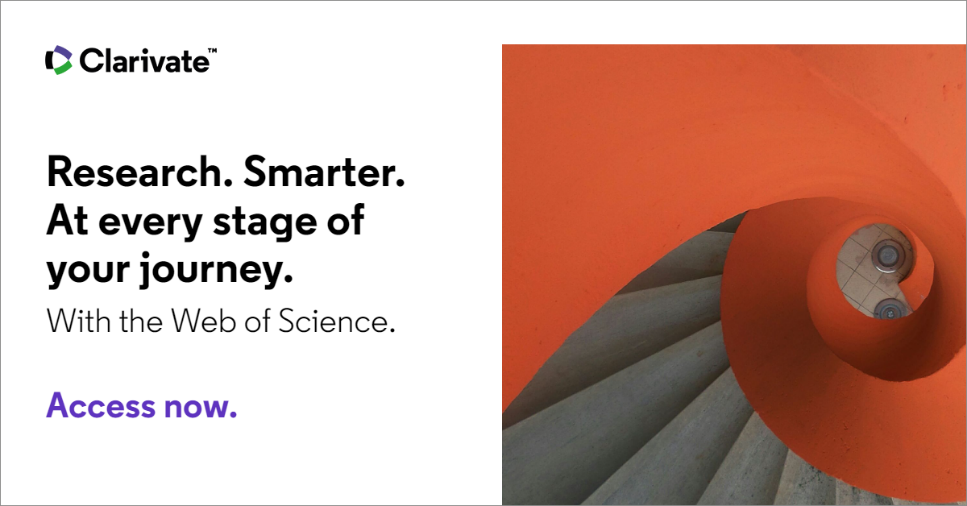 Sample post 2The <<insert name of your library>> is your partner for better #research discovery, impact and insight. Take advantage of the Web of the Science database - a trusted, high-quality, definitive resource for books, research journals and conference proceedings. Login now <<insert link>> #WebofScience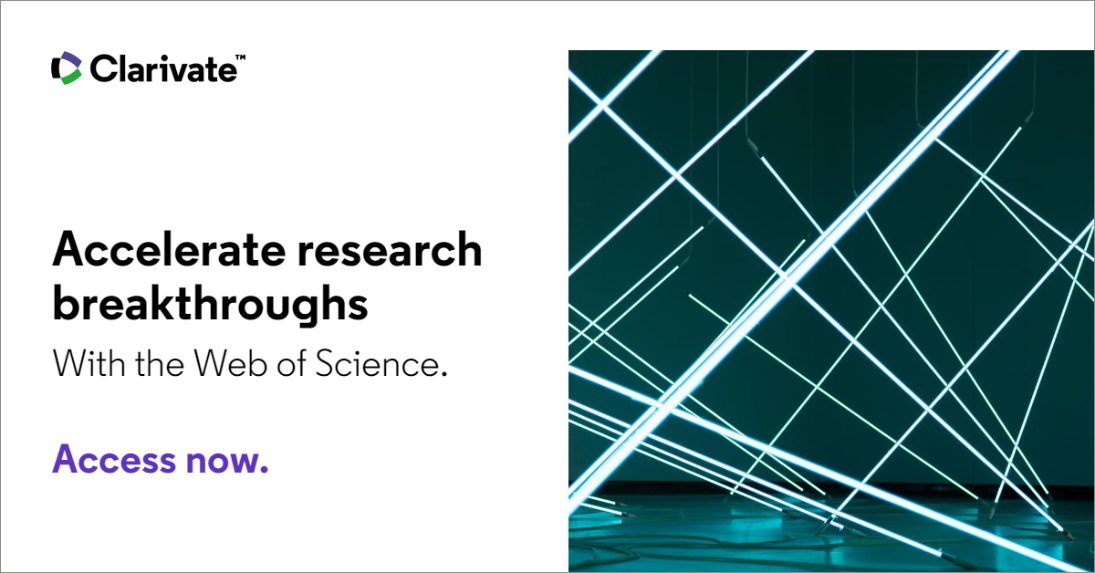 Sample post 3#Research with confidence using the Web of Science – the world's most trusted citation index. Available to you through your library portal. Login now <<insert access link> #WebofScience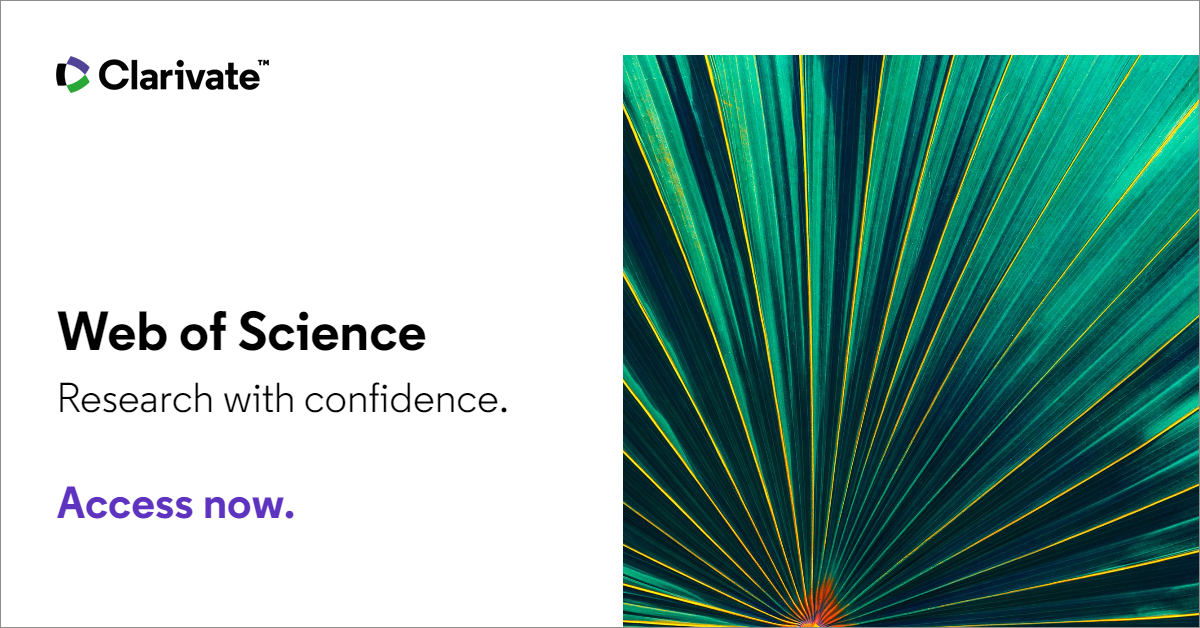 